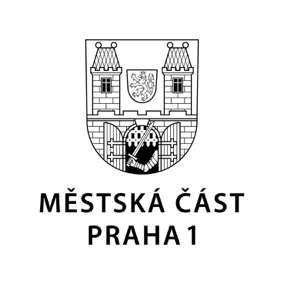 TISKOVÁ ZPRÁVA	16. září 2022Praha 1 ocenila policisty a městské strážníky Dvacítku příslušníků Policie ČR a deset příslušníků Městské policie hl. m. Prahy ocenila radnice Prahy 1 Čestným uznáním. Slavnostní akce se uskutečnila ve čtvrtek 15. září v obřadní síni Staroměstské radnice. „Služba v centru hlavního města je z mnoha důvodů nejnáročnější a naše městská část si velmi váží policistů i strážníků, kteří ve ztížených podmínkách přispívají svojí vynikající prací k bezpečnosti našich občanů a k veřejnému pořádku,“ uvedl starosta Prahy 1 Petr Hejma, který spolu s radním Richardem Burešem ocenění předal.Ocenění policisté:plk. Mgr. Tomáš Kužílekplk. Mgr. Josef Vospělmjr. Mgr. Josefa Jelínková, MBAnprap. Jiří Skočovskýmjr. Mgr. Michal Kroutilnpor. Mgr. Martin Otavanpor. Mgr. Lucie Škrobalovánprap. Jiří Skočovskýprap. Libor Sedlářpprap. Bc. Jan Zvěřina, DiS.prap. Josef Boušínpor. Mgr. Barbora Bubníkovápor. Mgr. Jan Kratochvílnpor. Ing. Karel Popelanpor. Bc. Jan Bilanpor. Bc. Aleš Martínekpor. Ing. Vladimír Filipnprap. Petr Svobodanprap. Martin Šebeknprap. Jan ProcházkaOcenění strážníci:strž. Milan Gabzdylstrž. Fischer Petrstrž. Častová Vilma PaedDr.strž. Tichý Romanstrž. Hájek Martin DiS.strž. Bc. Bakule Petrstrž. Vaňková Michaelastrž. Kozár Janstrž. Sypěna Marekstrž. Karásek MartinKontakt:Petr Bidlo, oddělení vnějších vztahů MČ Praha 1tiskove.oddeleni@praha1.cz, +420 775 118 877